8-1 Eagles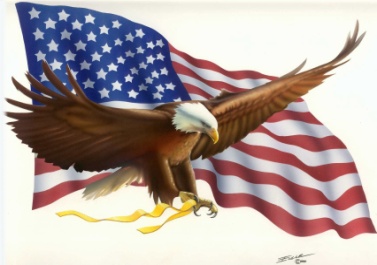 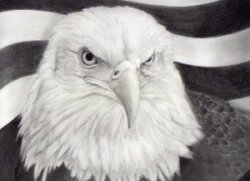 2014-2015Welcome to the 8-1 Eagles! We are looking forward to a great year together! Eighth grade is an important year that helps students develop the knowledge and skills required to be successful in high school.  The 8-1 team has high expectations for all of our students, and we hold ourselves to even higher expectations.  We work with our students and parents to ensure all students are successful.  The 8-1 teachers are very excited to have you and your child as part of the Eagle team this year! Mrs. Melissa Dempsey (team leader)	Science			mdempsey@wcpss.net Mrs. Jacqueline Huber			Language Arts		jhuber1@wcpss.net 	 Ms. Monica Phelps				Math				mphelps@wcpss.net Mr. Cody Jackson	 			Social Studies		cjackson5@wcpss.net Mrs. Sandy Sandiford			Special Programs		ssandiford@wcpss.net If you have any questions at any time, please do not hesitate to contact us.  E-mail is the best way for us to respond in a timely manner.  If necessary, you may leave a message for us at 387-4465.  In order to ensure that we are all working together to meet the needs of your child, we schedule parent conferences as a whole team.  If you would like to schedule a conference, please contact Mrs. Dempsey.Important Upcoming DatesTuesday July 1st from 4:00-6:00pm: Schedule pick-up for all 8-1 Eagles; students can purchase LRMS agendas and LRMS athletic apparel Monday, July 7th: First day of 8th Grade – students will remain on team for the first hour and then an abbreviated day of all classesUnknown: Parent Information Night - Eagle teachers presentation followed by Q&A Team CommunicationEagles love technology and use it to communicate to our parents about special dates, Eagle news, core class information, questions, and school announcements.  We believe that frequent communication between parents, students, and teachers is essential to a child’s success in middle school.  The team newsletter (Eagle Gazette) will be sent home with Interim reports, and can be found digitally on Blackboard.  Once the school year begins, please email Mrs. Dempsey if you are not receiving the newsletter or need to update your email address.  The 8-1 Eagles also maintain a team Blackboard site with important core class information, homework, documents, and other class resources. http://bb9.wcpss.net     Interim ReportsInterim reports will be distributed approximately four weeks into each quarter.  Students will need to have these interims signed by a parent/guardian and returned by the date listed.  If the interim is not turned in by the due date, the student will receive lunch detention until the report is turned in.  PowerSchoolsWCPSS has an online program that enables parents and students to check grades.  You can also view student information including attendance and discipline.  All student login information from 7th grade transfers with them to 8th grade. Parents can create their own login by following the link to PowerSchools from the LRMS website. This resource is updated weekly and is the best way to get frequent academic information.        Eagle Team ExpectationsResponsibility 			2.  Integrity 			3.  Respect We expect self-control and good choices from all of our Eagles.  Most importantly, the classroom is for learning and we set high expectations for all student behavior.  The Eagle teachers are proactive and will contact you with any questionable behaviors or concerns.  Any child who is acting in a disruptive or unsafe manner will receive disciplinary consequences and possible administrative referral.  Possible consequences include: warnings, lunch detention, parent contact, and administrative/office referrals.      Dress CodeLadies: No low-cut tops.  Shorts and skirts should be mid-thigh or longer.  There is a simple way to measure this if you are unsure. Shorts and skirts should be longer than a students’ fingertips when placed on their side; sleeveless shirts need to have a width of 3 fingers to be deemed in accordance with dress code policy. Wear Bermuda shorts, capris, or long pants…we have air conditioning! Guys: Keep those pants pulled up, and use a belt if this is a problem for you.  Refer to the LRMS website for the full dress code.  8-1 Eagles Supply List for 2014-2015 School YearREQUIRED: One binder (2.5-3 inches) for all classesDividers for each subject in binder (w/pockets preferred)Two 5-subject college-ruled spiral notebooks (8.5” x 11” page size, minimum of 200 pages) w/pocket folders for LA & SSAgenda (LRMS agenda sold by PTA) Two 3-subject college-ruled notebook (for Science & Math)Endless supply of college-ruled lined paper Highlighters Endless supply of graph paper for Math Blue or black ink pens Pack of 12 colored pencils Endless supply of lined index cards (3” x 5”)4 boxes of tissue 2 glue sticksMini-stapler & staples Pack of erasers  4 boxes of tissue 1 bottle of hand sanitizer 2 containers of disinfecting wipesTwo Marble top composition book (9.75x 7.5 inches with about 100 sheets – Science and LA)RECOMMENDED but NOT required: Ti-83 Plus CalculatorZippered pencil pouch USB Flash-drive (min. 2GB) 3-hole punchHole reinforcersCLASSROOM DONATIONS (Please send in to homeroom teacher): Boxes of tissuePaper towelsDisinfecting wipes Non-bleach spray cleaners (Windex or 409) AAA batteries for calculators Permanent markers Colored pencilsGlue sticksMarkers Pencils/PensCollege-ruled notebook paper Lined index cards